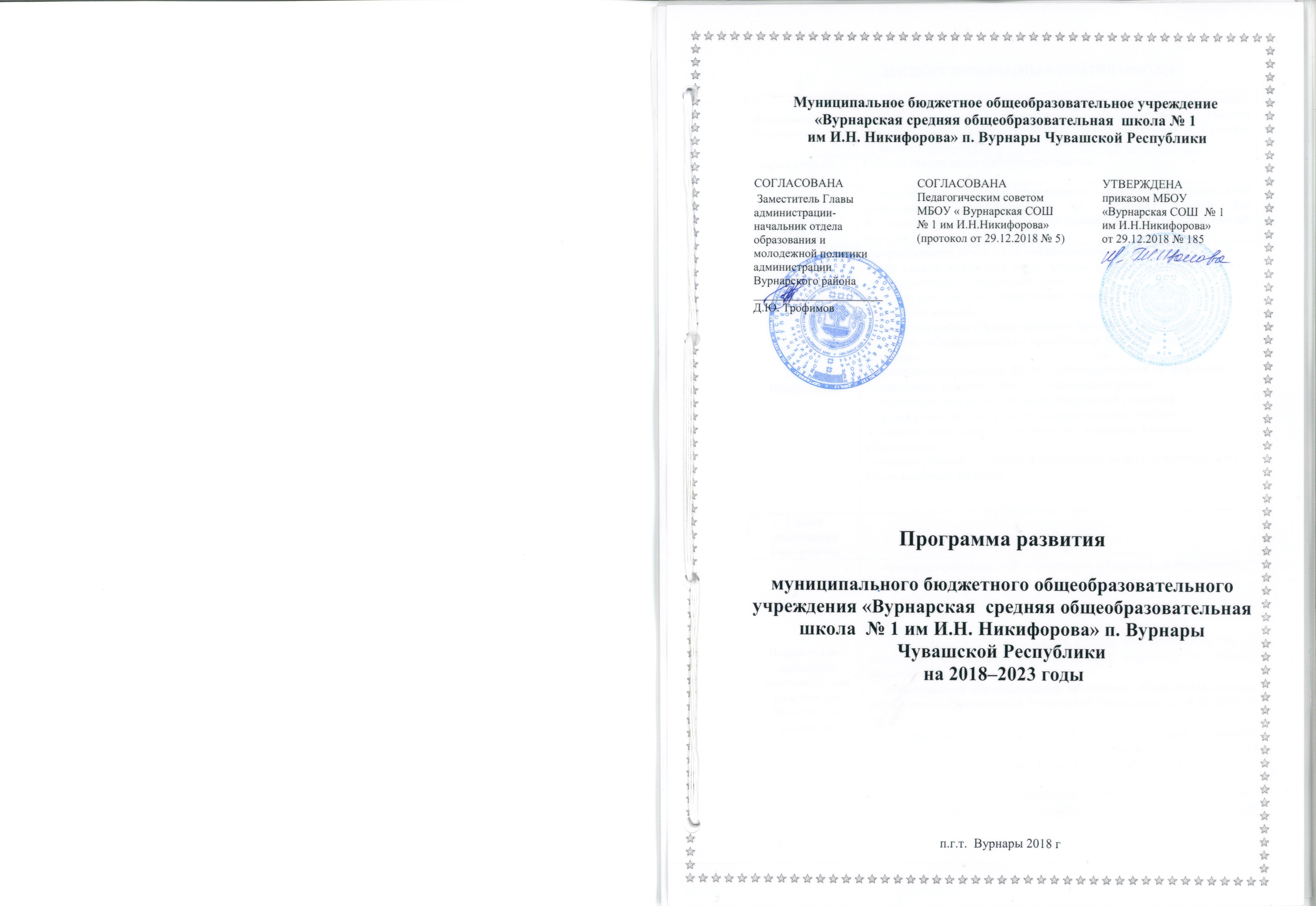 ПАСПОРТ ПРОГРАММЫ РАЗВИТИЯ ШКОЛЫПОЯСНИТЕЛЬНАЯ ЗАПИСКАВведениеИспользуемые термины и сокращения. Школа – МБОУ « Вурнарская СОШ №1им И,Н Никифорова» п. Вурнары Чувашской Республики; Программа – программа развития Школы на 2018–2023 годы; ФГОС НОО – федеральный государственный стандарт начального общего образования; ФГОС ООО – федеральный государственный стандарт основного общего образования; ФГОС СОО – федеральный государственный стандарт среднего общего образования. Настоящая Программа разработана на основании приоритетов образовательной политики, закрепленных в документах федерального, регионального и муниципального уровней. Программа является стратегическим документом, определяющим пути и основные направления развития школы на период с 2019 года по 2023 год в соответствии современной государственной образовательной политики и с учетом потенциала саморазвития образовательного учреждения. Программа подготовлена рабочей группой школы. В програм​ме отражены тенденции развития школы, охарактери​зованы главные проблемы и задачи работы педагоги​ческого и ученического коллективов, представлены меры по изменению содержания и организации обра​зовательного процесса. Развитие школы в данный период предполагает поиск путей и создание условий для личностного роста учащегося, его подготовки к полно​ценному и эффективному участию в различных видах жизнедеятельности в  обществе.Программа является инструментом управления, развитием образовательного процесса и учреждения в целом. Она предназначена для систематизации управления развитием школы, а также разработки и реализации комплекса мер, направленных на достижение школой качества образования, адекватного запросам современного российского общества, уровню развития педагогической науки и меняющимся социально-экономическим условиям; на становление демократического уклада школы как действующей модели гражданского общества.Основными функциями настоящей Программы развития являются: – организация и координация деятельности Школы по достижению поставленных перед ней задач; – определение ценностей и целей, на которые направлена Программа; – последовательная реализация мероприятий Программы с использованием научно-обоснованных форм, методов и средств; – выявление качественных изменений в образовательном процессе посредством контроля и мониторинга хода и результатов реализации Программы развития; – интеграция усилий всех участников образовательных отношений, действующих в интересах развития Школы. Информация об образовательной организации.Бюджетное общеобразовательное учреждение « Вурнарская  средняя общеобразовательная школа №1 им И.Н Никифорова» п. Вурнары Чувашской республики открыта в 1976 году. Школа находится в п. Вурнары,  в 80 км от столицы Чувашской республики г. Чебоксары.В связи со строительством железной дороги в 1917 году стали строить железнодорожную станцию, а рядом вырос рабочий поселок Вурнары. Для детей железнодорожных рабочих осенью 1920 году в поселке была открыта начальная школа, которая помещалась напротив железнодорожного вокзала. В 1978 году  построено новое здание школы, в котором она находится  и по сей день.2000 год – школе 80 лет. На торжественное собрание  были приглашены выпускники прошлых лет. Почетный гость праздника – Герой Социалистического Труда Иван Никифорович Никифоров.2002 год – открытие компьютерного класса. Визит Президента Чувашской Республики Н. В. Федорова.2005 год – школе присвоено имя Героя Социалистического Труда  Ивана Никифоровича Никифорова. Открытие школьного музея «Память».2007 год - школе присужден  республиканский грант в размере 25 тысяч рублей по апробации модели «Школа полного дня». 2008 год – школа победила во Всероссийском  конкурсе образовательных учреждений, внедряющих инновационные образовательные программы.2010 год –  школе присужден грант в размере 250 тысяч рублей  по номинации «Современная школьная инфраструктура».2010 год - школа отметила 100-летие со дня рождения Героя Социалистического Труда И.Н. Никифорова, была открыта мемориальная доска, посвященная педагогической деятельности И. Н. Никифорова.2011,2013 г.г.– школа вошла в перечень  25 лучших  школ Чувашии.2015 год – школа вошла в перечень 200  лучших сельских школ России.2015 год - школа отметила 105-летие со дня рождения Героя Социалистического Труда И.Н. Никифорова.2014 год – школу посетил Глава Чувашской Республики М. В. Игнатьев.2014 год - школу посетил председатель Государственного Совета Чувашской Республики Ю.А. Попов.2010, 2015 годы – школу посетил выпускник 50-х годов, полковник, первый заместитель префекта правительства г. Москвы, руководитель Полномочного Представительства Чувашской Республики при Президенте РФ А. И. Григорьев. 2015,2016,2017,2018 годы – школа реализует республиканский проект «Содействие формированию культуры здорового питания школьников « Путь к здоровью через правильное питание»».  2016 год – школа cтала победителем  в номинации «Лучшая образовательная организация в республиканском смотре – конкурсе на лучшее проведение Дня здоровья и спорта ».  2017 год - школу посетили учителя из Республики Татарстан с целью обмена опытом по теме «Метапредметный  подход в обучении - основа ФГОС ОО».2017,2018 годы -  школа участвует в  республиканском  социально значимом  проекте  «Шаг навстречу».2018 год -  школа вошла в республиканский проект «Лица Чувашии».Учредительные документы школы:Устав. Действующий Устав Школы утвержден постановлением администрации  Вурнарского района Чувашской республики  от 09.11 2015 № 600. Лицензия. 01.00.2016 Школа получила лицензию (серия 21Л01 № 0000458, регистрационный номер 569), дающую право осуществления образовательной деятельности. Лицензия бессрочная. Свидетельство об аккредитации. 20.02.2016. Школа прошла государственную аккредитацию (свидетельство о государственной аккредитации 21А01 № 0000676, регистрационный номер 216). Школа реализует образовательные программы начального общего образования, основного общего образования, среднего (полного) общего образования и имеет право на выдачу выпускникам документа государственного образца. Свидетельство действует до10.12.2024. Свидетельство о внесении записи в ЕГРЮЛ. Основной государственный регистрационный номер: 1032133000460 Свидетельство о регистрации в налоговом органе. ИНН/КПП 2104005543/785101031. Контакты. Адрес школы: 429220 Чувашская Республика, пгт Вурнары, ул. Ленина, 56Система управления Школой: 1. Общее собрание работников. 2. Педагогический совет. 3. Управляющий совет. 4. Совет родителей5. Совет учащихся. Условия обучения в Школе: В Школе нет структурных подразделений. В ней обучают 761 учащийся. Учебные занятия проводятся в одну смену. Режим работы Школы: пятидневная учебная неделя. Обеспечена занятость учащихся по интересам во второй половине дня и в субботу – работают факультативные и элективные курсы, кружки, спортивные секции. Для организации образовательного процесса имеются: – учебные кабинеты – 34,  – компьютерный класс, – мастерская, – актовый зал; - спортивный зал; – библиотека, – столовая (1300 посадочных мест); – медицинский кабинет,–сенсорная комната; – методический кабинет. Кадровый состав Школы: Педагогический состав – 59 чел, средний возраст – 44 года10 педагогов в возрасте до35 лет. 		Звания и награды:	Почетный работник общего образования – 4 чел.   Почетная Грамота Министерства образования и науки РФ – 3 чел	Почетная Грамота МО И МП Чувашской Республики – 18 чел.	Отличник просвещения, народного образования – 1 чел.	– 13 учителей  имеют высшую квалификационную категорию и 35- первую квалификационную категорию. Оценка учебно-методического и библиотечно-информационного обеспечения Общая характеристика: − объем библиотечного фонда – 18000 единиц; − книгообеспеченность – 100 процентов; − обращаемость – 1,6 единиц в год; − объем учебного фонда – 9036 единиц. Фонд библиотеки формируется за счет федерального, регионального, местного бюджета.Все несовершеннолетние микрорайона, достигшие школьного возраста охвачены обучением в школе. Ежедневно осуществлялся подвоз на школьном автобусе 32 детей из 3 деревень.Средняя наполняемость классов составляет 23,3, число учащихся на 1 учителя - 15,2. Обязательным условием работы учителей школы является организация внеурочных мероприятий. Дополнительным образованием в школе охвачены 79,26 процентов обучающихся. Важнейшей формой работы с одаренными учащимися являются предметные олимпиады. Учащиеся школы показывают хорошие результаты на районных предметных олимпиадах. Ежегодно  около 30% учащихся  7-11 классов принимают участие на муниципальном этапе Всероссийской олимпиады школьников, занимают призовые места.  Учащиеся принимают активное участие на Всероссийских дистанционных олимпиадах по предметам. Несколько лет подряд школа занимает призовое место на Спартакиаде по различным видам спорта. В зачет спартакиады школьников Вурнарского района в двадцати восьми видах в общекомандном зачете наша школа в 2017/2018 учебном году заняла первое место.В целях координации действий педагогического состава школы и планирования методической работы в школе действует 4 методических объединения;  100% педагогических работников прошли курсовую подготовку за последние три года.На протяжении ряда лет коллектив школы показывает стабильные результаты учебной работы. Качество знаний выпускников 11-х классов повысилось с 76,5% до 83,3%. Качество знаний в целом по школе составляет 37% и более.Успешно проходит государственная итоговая аттестация в 9-х и11-х классах. Ученики показывают глубокие, прочные знания. Ежегодно на базе школы работает детский лагерь с дневным пребыванием детей. Образовательное учреждение обеспечивает открытость и доступность информации о школе, информирование общественности  родителей через сайт школы и  через информационные стенды.Анализ потенциала развития школыДля выявления потенциала развития образовательной системы школы проведен анализ, который позволил выявить ее сильные и слабые стороны (внутренние факторы), перспективные возможности и риски ее развития (внешние факторы).Концепция Программы развития Современная школа призвана достичь ряда основополагающих задач, определенных
 потребностями развития общества:1. Создание особых условий обучения, при которых уже в школе дети могли бы
 раскрыть свои возможности, подготовиться к жизни в высокотехнологичном конкурентном мире.2. Создание условий для развития творческого потенциала каждого ребенка в условиях гуманистического воспитания.3. Создание системы поиска и поддержки талантливых детей, а также их сопровождения в течение всего периода становления личности.4. Создание условий для физического и психологического комфорта учащихся в школе.5. Формирование нравственного, здорового микроклимата в детском сообществе для появления толерантных взаимоотношений, развития коммуникативной культуры, нравственных качеств личности.6. Сбережение здоровья учащихся.7. Развитие у учащихся стремления к здоровому и безопасному образу жизни, занятиям спортом.8. Сохранение, качественное улучшение и пополнение кадрового состава преподавателей.9. Модернизация и пополнение материально- технического обеспечения школы.Особый акцент в деятельности школы делается на организацию воспитательной работы.
 Программа воспитания выстраивается с ориентацией на «портрет выпускника» как гражданина-патриота, культурную, гуманистическую, свободную и творческую личность. Содержание воспитательного процесса направлено на интеграцию воспитательного и образовательного пространства школы через:– деятельность системы дополнительного образования (кружков, спортивных
 секций);– деятельность органов ученического самоуправления;– создание условий для развития творческой, интеллектуальной, нравственной
 личности, патриота и гражданина;– активизацию взаимодействия педагогического коллектива и родительской
 общественности;– повышение методического и профессионального уровня классных руководителей.Занятия в кружках и секциях дают возможность учащимся организовать досуг, выбрать для себя интересный круг общения и обогатить свой социальный опыт. Система дополнительного образования в школе строится с учетом интересов и склонностей учащихся, их потребностей. Так, в школе организована внеурочная деятельность по следующим направлениям:1. Спортивно-оздоровительное.2. Гражданско-патриотическое.3. Общеинтеллектуальное.4. Общекультурное.5. Социально значимое. Внеурочная деятельность направлена на достижение планируемых результатов освоения
 основных образовательных программ (личностных, метапредметных и предметных). Основной формой внеурочной деятельности является проектная деятельность.Организованный таким образом образовательный процесс подготавливает учащихся к жизни в современном мире, обеспечивая формирование таких качеств личности, как мобильность, способность к самостоятельному освоению знаний и развитию требуемых умений. Также образовательный процесс помогает учащимся овладеть поисковым, проблемным, исследовательским и продуктивным типами деятельности.Программа также направлена на формирование у педагогических работников школы
 компетенций и установок, которые необходимы для достижения результатов Программы. К ним относятся:– активное участие в научно-методической работе;– мотивация к продолжению инновационной деятельности;– качественный рост профессиональной активности;– системное повышение квалификации через самообразование, участие в профессиональных объединениях.Важную роль в обеспечении права детей на образование, в защите личности учащегося от
 вредных влияний на его физическое, психическое и нравственное здоровье играет работа социально-педагогической службы, основными задачами которой являются:– работа с детьми, находящимися в тяжелой жизненной ситуации;– работа по профилактике наркозависимости;– привлечение к воспитательной работе других организаций.В то же время проблемно-ориентированный анализ позволяет выявить проблемные точки
 образовательной системы школы, на которых необходимо сосредоточить внимание руководству и педагогическому коллективу:– нормативно-правовая база не позволяет достаточно эффективно решать проблемы
 в образовательных отношениях в связи с расширением прав и обязанностей их участников;– профессиональный рост отдельных педагогических работников отстает от новых
 тенденций развития отечественного образования;– социум не всегда откликается на потребности школы в расширении пространства
 социализации учащихся и взаимной ответственности за результаты образования.В связи с этим выделены следующие направления совершенствования образовательного
 пространства школы:– приведение нормативно-правовой базы школы в соответствие с новыми требованиями ФГОС и Федерального закона «Об образовании в Российской Федерации» от 29.12.2012 № 273-ФЗ;– оптимизация системы профессионального роста педагогических работников в рамках ФГОС;– развитие содержания и организации образовательного процесса;– обновление инфраструктуры школы;– совершенствование системы взаимодействия школы с внешней средой.3) стремление к формированию и развитию личных креативных качеств, дающих возможность генерации уникальных педагогических идей и получения инновационных педагогических результатов; 4) наличие рефлексивной культуры, сформированность потребности в саморефлексии и в совместной рефлексии с другими субъектами педагогического процесса; 5) наличие методологической культуры, умений и навыков концептуального мышления, моделирования педагогического процесса и прогнозирования результатов собственной деятельности; 6) готовность к совместному со всеми иными субъектами педагогического процесса освоению социального опыта; 7) освоение культуры получения, отбора, хранения, воспроизведения, отработки и интерпретации информации в условиях лавинообразного нарастания информационных потоков; 8) принятие понятия профессиональной конкуренции как одной из движущих идей развития личности педагога; 9) наличие культуры педагогического менеджмента в широком смысле, то есть стремление к самоопределению в ситуации ценностного выбора и к принятию ответственности за конечный результат педагогического процесса, что определяет профессиональную успешность в условиях конкуренции; 10) сформированность теоретических представлений о системно-педагогическом мышлении, наличие опыта системного исследования педагогической деятельности в целом и собственной педагогической деятельности; 11) осознание метода педагогической деятельности как одной из высших профессиональных ценностей педагога. Ключевые ориентиры Программы развития: миссия, цели, задачи, этапы реализации и ожидаемые результаты Миссия школы – помогать средствами современного образования стать успешным любому человеку, готовить людей, способных развиваться и развивать страну.Ключевые приоритеты развития Школы до 2023 года: 1. Создание системы сетевого взаимодействия, которая будет оказывать учащимся помощь в выборе будущей специальности, подготовке к поступлению в вуз. 2. Расширение образовательных возможностей для учащихся через многопрофильность и вариативность образовательных программ общего и дополнительного образования. 3. Совершенствование модели управления качеством образования. 4. Совершенствование систем работы по развитию талантов учащихся через создание центра научно-исследовательских проектов. 5. Расширение партнерских связей со сторонними организациями в интересах развития Школы. 6. Развитие математического и инженерно-технологического образования. 7. Создание востребованной воспитательной системы для реализации современной молодежной политики. Целью Программы является повышение конкурентных преимуществ Школы как образовательной организации, ориентированной на создание условий для формирования успешной личности ученика.Указанная цель будет достигнута в процессе решения следующих задач: – формирование устойчивой мотивации учащихся к повышению своего уровня подготовки через урочную и внеурочную деятельность; – развитие сетевого взаимодействия; – активизация системы общественно-гражданского управления Школой; – создание единого образовательного пространства «Школа – родители – общественность – предприятия и организации п. Вурнары»; – мониторинг процесса реализации ФГОС в Школе; – повышение качества работы с одаренными детьми; – реализация программы здоровьесбережения учащихся; – организация работы летнего оздоровительного лагеря. Этапы реализации: Первый этап реализации Программы развития: разработка документов, направленных на методическое, кадровое и информационное обеспечение Программы, организацию промежуточного и итогового мониторинга реализации Программы. Второй этап реализации Программы развития: реализация мероприятий, направленных на достижение результатов Программы, промежуточный мониторинг реализации мероприятий Программы, коррекция Программы. Третий этап реализации Программы развития: итоговый мониторинг реализации мероприятий Программы, анализ динамики результатов, выявление проблем и путей их решения, определение перспектив дальнейшего развития. Подведение итогов и постановка новых стратегических задач развития. Требования к условиям воспитания и социализации: – создание социально-воспитательной среды Школы, содержащей символы российской государственности: герб, флаг, гимн, изображения лидеров государства и знаменитых людей (образцовых граждан) российской истории, плакаты, посвященные государственным праздникам, памятным датам национальной истории и др.; – создание эколого-воспитательной среды Школы, воссоздающей ценности здорового образа жизни, бережного отношения к своей жизни, жизни других людей, природы, планеты в целом; – создание эстетической среды Школы, воссоздающей ценности красоты, гармонии, совершенства в архитектурном и предметном пространстве Школы; – создание локальной школьной воспитательной среды, воссоздающей историю Школы, ее культурные, педагогические и другие традиции, портреты и биографии замечательных педагогов и выпускников; – взаимодействие Школы при разработке и реализации программы воспитания и социализации учащихся с социальными субъектами воспитания (ветеранские, экологические, национально-культурные и иные общественные организации, православная церковь, армия, органы охраны правопорядка, СМИ); – взаимодействие Школы при разработке и реализации программы воспитания и социализации учащихся с учреждениями дополнительного образования, культуры и спорта; – работа Школы с семьей, системное привлечение родителей учащихся к разработке и реализации школьных программ обучения, воспитания и социализации учащихся; – интеграция учебной, внеучебной, внешкольной, семейно-воспитательной, общественно полезной деятельности в рамках программ обучения, воспитания и социализации учащихся; – направленность программ обучения, воспитания и социализации учащихся на решение проблем их личной, семейной и школьной жизни; – педагогическая поддержка детско-юношеских и молодежных организаций и движений, содействующих духовно-нравственному развитию гражданина России. Основные направления и содержание воспитательного процесса, механизмы реализации в Школе1. Гражданско-патриотическое направление «Ученик – патриот и гражданин» Цель: воспитание способности делать свой жизненный выбор и нести за него ответственность, отстаивать свои интересы, интересы своей семьи, трудового коллектива, своего народа, государства. Формирование уважительного отношения к народам мира, представителям других национальностей, к своей национальности, ее культуре, языку, традициям и обычаям. Признание ценности независимости и суверенности своего государства и других государств. Задачи: – формировать у учащихся правовую культуру, способности ответственно самоопределяться в сфере правовых отношений с обществом; – формировать гуманистическое мировоззрение учащихся, способности к осознанию своих прав и прав другого; – формировать гордость за отечественную историю, народных героев, сохранять историческую память поколений; – воспитывать уважение к национальной культуре, своему народу, своему языку, традициям и обычаям своей страны; – обучать решению задач правового и гражданского воспитания, связанных с проблемой морального саморазвития и самосовершенствования; – обучать проявлять свою гражданскую позицию в самых непредвиденных ситуациях, бороться с безнравственными и противоправными поступками людей. Виды деятельности: – изучение правовых норм государства, законов и формирование ответственного к ним отношения; – изучение биографий выдающихся граждан своей страны, патриотов и борцов за Отечество; – изучение примеров проявления молодежью и школьниками гражданской позиции, мужества, патриотизма; – организация встреч с представителями общества, истинными гражданами и патриотами своей страны; – развитие патриотических чувств учащихся через организацию, проведение внеклассных мероприятий, формирующих патриотизм на практике, а не на словах; – посещение мест, связанных с памятью поколений, формирование культуры проявления патриотизма и гражданской позиции; – создание условий для проявления патриотизма учащихся, любви к Родине, месту, в котором учащийся растет, к Школе; – активное сотрудничество с социумом и общественными организациями по развитию патриотизма и гражданской позиции учащихся; – поощрение учащихся, проявляющих гражданскую позицию, мужество и героизм; – организация и проведение внеклассных мероприятий, направленных на формирование умений и навыков правового поведения. Формы внеклассной работы: – тематические классные часы, посвященные правовой грамотности, истории Российской гражданственности, толерантности, безопасному поведению, поведению на дороге, в интернете, пожарной безопасности; – встречи с представителями правоохранительных органов, разных профессий, экскурсии на предприятия города; – посещение воинских частей, музеев боевой и трудовой славы, встречи с ветеранами войны и труда, солдатами и офицерами срочной службы; – конкурсы, игры, концерты, посвященные правовой и патриотической тематике; – мероприятия месячника, посвященного Дню защитника Отечества (участие в военно-спортивной игре «Зарница», конкурсах «Смотр строя и песни», «А ну-ка, парни!», конкурсе сочинений «Защитникам Отечества посвящается…»); – шефство над ветеранами войны и труда (встречи с ветеранами, чествование ветеранов, подготовка сувениров и подарков для людей, переживших тяготы войны); – благотворительные акции, например, «День пожилого человека», «Дети – детям» и др. 2. Духовно-нравственное направление «Ученик и его нравственность» Цель: воспитание нравственного человека, способного к принятию ответственных решений и к проявлению нравственного поведения в любых жизненных ситуациях. Задачи: – знакомить учащихся с нравственными законами и поступками предыдущих поколений; – изучать с учащимися нравственные традиции их семей; – моделировать ситуации практического применения нравственных знаний в реальной жизни; – развивать у учащихся потребность в совершении нравственных поступков; – способствовать приобретению положительного нравственного опыта и опыта преодоления в себе желания совершать безнравственные поступки; – создавать условия для приобретения учащимися нравственных знаний, совершения нравственных поступков; – создавать условия для нравственного самовоспитания учащихся. Виды деятельности: – изучение нравственной воспитанности учащихся, определение возможных путей ее коррекции необходимыми методами и формами воспитательного воздействия; – изучение нравственного климата в семьях учащихся и классных коллективах; – разностороннее развитие нравственного мышления учащихся; – привлечение возможностей социума для формирования нравственной культуры учащихся; – учет возрастных особенностей в организации деятельности учащихся по данному направлению; – создание условий для проявления учащимися своих нравственных качеств; – консультирование школьным психологом родителей учащихся, классных руководителей; – поощрение учащихся, совершающих нравственные поступки; – организация и проведение внеклассных мероприятий, направленных на формирование нравственной культуры учащихся. Формы внеклассной работы: – тематические классные часы, посвященные памяти жертв политических репрессий, нравственному поведению в критических ситуациях и в повседневной жизни; – праздничные поздравления одноклассников, педагогов, сюрпризы, конкурсы; – тренинги нравственного самосовершенствования в форме эссе на нравственно-этические темы с последующим обсуждением; – посещение кино и театров с последующим обсуждением; – экскурсии, знакомство с историческими и памятными местами страны, города;– поисковая работа, участие в этнографических экспедициях; – шефская работа  детских садах; – конкурс проектных экологических работ. 3. Интеллектуальное направление «Ученик и его интеллектуальные возможности» Цель: создание условий для совершенствования знаний и умений учащихся, приобретения ими навыков самообразования, усвоения ценностного отношения к результатам человеческого труда.Задачи: – формировать систему мотивации к учебе на основе потребности подростков в самовыражении в общественно оцениваемых делах, потребности в общении; – организовать для учащихся общественно полезную социальную деятельность; – создать отношения партнерства и сотрудничества в ходе общественно полезной деятельности; – формировать гуманистическое отношение учащихся к миру; – знакомить учащихся с интеллектуальными достижениями различных людей; – создавать условия для становления, развития и совершенствования интеллектуальных возможностей учащихся; – поощрять инициативу и стремление учащихся к интеллектуальному самосовершенствованию; – давать возможность учащимся проявлять свои интеллектуальные достижения в Школе и за ее пределами; – разъяснять учащимся необходимость разумного сочетания интеллектуальной и физической деятельности для достижения гармонии в своем развитии; – создавать возможности для приобретения опыта собственного участия в различных коллективных работах, в том числе в разработке и реализации учебных и внеучебных проектов; – формировать нетерпимое отношение к лени, незавершенности дела, к небрежному отношению к результатам человеческого труда независимо от того, в какую историческую эпоху этот труд был совершен; – воспитывать безусловное уважение к любому честно трудящемуся человеку; – поощрять и поддерживать самообразование, занятия в библиотеках, музеях, лекториях и т. д. Виды деятельности: – изучение интеллектуальных возможностей учащихся и динамики изменения их интеллектуальных достижений; – формирование культуры умственного труда средствами воспитательной работы; – развитие всестороннего и глубокого интереса к интеллектуальной деятельности; – развитие творческой инициативы и активности учащихся в интеллектуальной деятельности; – создание атмосферы творчества, проявления самостоятельности учащихся в подготовке воспитательных мероприятий; – стимулирование и поощрение достижений учащихся в данном направлении. Формы внеклассной работы: – классные часы, посвященные анализу успеваемости учащихся; – экскурсии в музеи, галереи, посещение выставок; – творческие объединения по интересам в классе и в Школе; – интеллектуальные игры и викторины в рамках Школы; – конкурсы на лучший сценарий к празднику, на лучшую стенную газету, на лучшую поздравительную открытку и т. д. 4. Спортивно-оздоровительное направление «Ученик и его здоровье» Цель: создание условий для освоения учащимися знаний о здоровье, здоровом образе жизни, природных возможностях человеческого организма, их обусловленности экологическим качеством окружающей среды, о неразрывной связи экологической культуры человека и его здоровья.Задачи: – формировать устойчивые умения и навыки сохранения здоровья;– формировать культуру здоровья;– формировать экологически грамотное поведение в Школе, дома, в природной среде; – создавать условия для демонстрации учащимися своих достижений по сохранению здоровья; – способствовать преодолению вредных привычек учащихся средствами физической культуры и занятием спортом. Виды деятельности: – изучение состояния здоровья учащихся и динамики изменения спортивных достижений; – формирование экологической культуры средствами воспитательной работы; – развитие всестороннего и глубокого интереса к здоровому образу жизни, потребности в сохранении и улучшении здоровья; – развитие творческой инициативы и активности учащихся в спортивно-оздоровительной деятельности; – стимулирование и поощрение достижений учащихся в данном направлении; – создание атмосферы творчества, проявления самостоятельности учащихся в подготовке воспитательных мероприятий; – создание правильного режима занятий физической культурой, спортом, туризмом, чередования учебы и отдыха с учетом экологических факторов окружающей среды. Формы внеклассной работы: – классные часы, посвященные здоровому образу жизни, отказу от вредных привычек; – тематические игры, театрализованные представления для учащихся младших классов; – школьные спартакиады, эстафеты, экологические и туристические слеты, экологические лагеря, походы по родному краю; – конкурсы творческих работ на тему пропаганды здорового образа жизни; – спортивные объединения по интересам; – благотворительные акции, например, «Повесь кормушку» и т. д. 5. Художественно-эстетическое направление «Общение и досуг ученика»Цель: создание условий для позитивного общения учащихся в Школе и за ее пределами, для проявления инициативы и самостоятельности, интереса к внеклассной деятельности. Задачи: – формировать у учащихся культуру общения; – раскрывать таланты и способности учащихся; – оказывать помощь учащимся и их родителям в выборе творческих объединений; – демонстрировать достижения учащихся в досуговой деятельности. Виды деятельности: – анализ сложившихся между учащимися отношений в классе, в Школе; – развитие представлений о душевной и физической красоте человека; – формирование чувства прекрасного; – практическое развитие умения видеть красоту природы, труда и творчества; – освоение основ художественного наследия родной, русской и иных важнейших культурно-художественных и религиозно-художественных традиций; – стимулирование и поощрение достижений учащихся в данном направлении. Формы внеклассной работы: – классные часы, посвященные прикладному искусству, организации досуга; – публичные лекции о выдающихся произведениях искусства, которые проводят сами учащиеся; – экскурсии на художественные выставки, в музеи, театры, галереи с последующим обсуждением, оформлением в виде презентаций, эссе и др.; – общешкольные концерты, спектакли, выставки, в которых участвуют учащиеся; – встречи, ролевые игры, беседы; – конкурсы на украшение класса, Школы. 6. Работа с родителями «Ученик и его семья» Цель: осознание учащимися значимости семьи в жизни любого человека. Задачи: – создать условия для активного и полезного взаимодействия Школы и семьи по вопросам воспитания учащихся; – позитивно влиять на формирование у детей и родителей семейных ценностей; – преодолевать негативные тенденции в воспитании учащихся в отдельных семьях; – способствовать демонстрации положительного опыта воспитания детей в семье; – создавать условия для духовного общения детей и родителей; – создать систему целенаправленной воспитательной работы для психолого-педагогического просвещения родителей и совместного проведения досуга детей и родителей. Виды деятельности: – создание банка данных о семьях учащихся, их потребностях и ценностях; – изучение взаимоотношений детей и родителей, атмосферы в семьях учащихся; – сотрудничество с общественными и правовыми организациями с целью сохранения физического и психического здоровья и благополучия каждого ребенка в семье; – создание благоприятной атмосферы общения, направленной на преодоление конфликтных ситуаций в процессе воспитания учащихся в системе «учитель – ученик – родитель»; – разностороннее просвещение родителей по вопросам психологии и педагогики; – организация проведения совместного досуга родителей и детей; – демонстрация достижений родителей в воспитании детей, положительного опыта семейного воспитания. Формы внеклассной работы: – тематические классные часы, посвященные семьям учащихся, их истории, традициям, ценностям; – тренинги для родителей учащихся; – индивидуальные и групповые консультации, беседы с учащимися и их родителями; – выставки творческих работ учащихся и их родителей; – экскурсии, совместные походы, спортивные состязания учащихся и их родителей; – совместные праздники («День матери», «Две звезды», «День пожилого человека», «Школьный звездопад» и т. д.). 7. Работа школьного совета старшеклассников «Ученик и самоуправление» Цель: создание условий для защиты прав учащихся, отстаивания ими своих интересов, а также их всесторонней личной и творческой самореализации. Задачи: – формирование качеств личности учащихся с помощью организации их жизни и деятельности; – оказание помощи учащимся в познании себя и окружающих, адаптации к жизни, осознании того, что личностное проявление каждого возможно только в коллективе; – создание условий для получения учащимися опыта защиты их прав и интересов во всех сферах жизни. Формы организации деятельности ученического самоуправления: – дискуссии; – клубная, кружковая работа; – конкурсы; – деловые игры; – мозговой штурм, семинары, конференции. Основу школьного совета старшеклассников составляют органы ученического самоуправления классов, которые состоят из президента Школы, представителей от каждого класса, актива классов. Органы ученического самоуправления создаются на добровольных началах, выборной основе. Общее руководство деятельностью ученического самоуправления выполняет президент Школы, являющийся связующим звеном между всеми участниками самоуправления. Он обеспечивает согласованное функционирование и взаимодействие всех участников ученического самоуправления. Высшим органом классного ученического самоуправления является общее собрание школы. Общее руководство деятельностью ученического самоуправления выполняет президент школы, являющийся связующим звеном между всеми участниками самоуправления.
 Он обеспечивает согласованное функционирование и взаимодействие всех участников ученического самоуправления. Координатором (куратором) органов ученического самоуправления является заместитель директора школы по воспитательной работе.Мероприятия по кадровой модернизации школыПриоритетной задачей развития школы является улучшения образовательных условий для детей с особыми образовательными потребностями, в том числе учащихся с ОВЗ и инвалидностью. С этой целью необходимо принять на работу новых специалистов с соответствующим образованием.Требования к кадровым условиям реализации основных образовательных программ начального, основного и среднего общего образования включают требования к укомплектованности организации руководящими и иными работниками, уровню их квалификации и непрерывности профессионального развития в соответствии с законодательством Российской Федерации.Численность педагогических работников и учебно-вспомогательного персонала, необходимая для реализации основной образовательной программы основного общего образования организацией, осуществляющей образовательную деятельность, определяется особенностями образовательной программы и численностью контингента учащихся.Укомплектованность школы педагогическими работниками и учебно-вспомогательным персоналом определяется отношением необходимой численности к фактической численности педагогических работников и учебно-вспомогательного персонала с учетом необходимости удовлетворения особых образовательных потребностей учащихся с ОВЗ детей-инвалидов.Укомплектованность школы административно-управленческим персоналом определяется отношением необходимой численности работников, занимающих должности административно-управленческого персонала, к фактической численности работников, занимающих должности административно-управленческого персонала школы.С целью создания психолого-педагогических условий реализации основной образовательной программы в период с 2020 по 2023 год планируется принять на работу педагога-психолога, учителя-логопеда, учителя-дефектолога, тьютора, социального педагога. Данные специалисты необходимы, чтобы обеспечить психолого-педагогическое сопровождение участников образовательных отношений:сформировать и  развить психолого-педагогическую компетентность;сохранить и укрепить психологическое благополучие обучающихся;сформировать ценности здоровья и безопасного образа жизни;дифференцировать и индивидуализировать обучение и воспитание;мониторить возможности и способности обучающихся, выявлять и поддерживать  одаренных детей, детей с ОВЗ;сопровождать проектирование обучающимися планов продолжения образования и будущего профессионального самоопределения;обеспечивать осознанный и ответственный выбор дальнейшей профессиональной сферы деятельности;формировать коммуникативные навыки в разновозрастной среде и среде сверстников;поддерживать детские объединения, ученическое самоуправление.Раздел IV. Мониторинг реализации программы развитияНаименование ПрограммыПрограмма развития муниципального бюджетного общеобразовательного учреждения «Вурнарская  средняя общеобразовательная школа №1 им И.Н Никифорова» п. Вурнары Чувашской РеспубликиРазработчики Программы Рабочая группа по разработке программы. Цель ПрограммыПовышение конкурентных преимуществ  школы как образовательной организации, ориентированной на создание условий для формирования успешной личности ученика и с учетом потребностей социума     Задачи Программы– формирование устойчивой мотивации учащихся к повышению своего уровня подготовки через урочную и внеурочную деятельность;– развитие сетевого взаимодействия;– активизация системы общественно-гражданского управления школой;– создание единого образовательного пространства «Школа –родители – общественность – предприятия и организации п. Вурнары»;– мониторинг реализации ФГОС в образовательной организации;– повышение качества работы с одаренными детьми;– реализация программы здоровьесбережения учащихся;– организация работы летнего оздоровительного лагеря -с оздание социальной среды развития  учащихся в системе образования;-создание условий  обучения и воспитания  детей с ограниченными возможностями здоровья.Сроки реализации Программы2019 – 2023 гг.Нормативно-правовые основания для разработки Программы развитияФедеральный закон «Об образовании в Российской Федерации» от 29.12.2012 № 273-ФЗ;  Конвенция о правах ребенка;Указ Президента Российской Федерации от 07.05.2012 № 596 «О долгосрочной государственной экономической политике»; Указ Президента Российской Федерации от 07.05.2012 № 599 «О мерах по реализации государственной политики в области образования и науки»; Национальная образовательная инициатива «Наша новая школа», утвержденная Президентом Российской Федерации от 04.02.2010 № Пр-271; Федеральный государственный образовательный стандарт начального общего образования, утвержденный приказом Министерства образования и науки Российской Федерации от 06.10.2009 № 373; Федеральный государственный образовательный стандарт основного общего образования, утвержденный приказом Министерства образования и науки Российской Федерации от «17» декабря 2010 г. № 1897; Федеральный государственный образовательный стандарт среднего общего образования (утв. Приказ Министерства образования и науки Российской Федерации от 17.05.2012 г., №413);Государственная программа Российской Федерации "Развитие образования" на 2013-2020 годы, утв. распоряжением Правительства РФ от 15 мая 2013 г. № 792-р);Постановление Главного государственного санитарного врача РФ от 29 декабря 2010 г. N 189 "Об утверждении СанПиН 2.4.2.2821-10 "Санитарно-эпидемиологические требования к условиям и организации обучения в общеобразовательных учреждениях" (с изменениями и дополнениями) от 29 июня 2011 г., 25 декабря 2013 г.; Постановление Правительства Российской Федерации от 11.06.2014г № 540 «Об утверждении Положения о Всероссийском физкультурно-спортивном комплексе «Готов к труду и обороне (ГТО)»; Государственная программа Чувашской Республики "Развитие образования"(Утверждена постановлением Кабинета Министров
Чувашской Республики от 16.12.2011 N 589;Муниципальная программа Вурнарского района Чувашской Республики «Развитие образования Вурнарского района Чувашской Республики» на 2014–2020 годы( утверждена  постановлением  главы админисрации Вурнарского района Чувашской республики 31.12. 2013 г. № 1039);Устав МБОУ « Вурнарская СОШ №1 им. И.Н.Никифорова»».Этапы реализации ПрограммыразвитияПервый этап : разработка документов, направленных на методическое, кадровое и информационное развитие образовательной организации, проведение промежуточного мониторинга реализации программы.Второй этап: реализация мероприятий, направленных на достижение результатов программы, промежуточный мониторинг реализации мероприятий программы, коррекция программы.Третий этап: итоговый мониторинг реализации мероприятий программы, анализ динамики результатов, выявление проблем и путей их решения, определение перспектив дальнейшего развития. Подведение итогов и постановка новых стратегических задач развитияМеханизмы реализации Программы развития школыРеализация в образовательной деятельности программ ФГОС.Формирование социально-экономической компетентности учащихся.Интеграция в учебном процессе образовательной программы, внеучебной и профориентационной деятельности.Учебно-методическое и информационное обеспечение инновационного образовательного
 процесса.Оптимизация работы с одаренными детьми.Кадровое обеспечение образовательного процесса.Стажировка и повышение квалификации педагогических работников.Создание оптимальных психолого-педагогических условий для всех участников
 образовательного процесса.Материально-техническое и финансовое обеспечение программы развития.Совершенствование системы мониторинга, статистики и оценки качества образования.Сохранение и укрепление здоровья учащихся.Ожидаемые результаты реализации Программы- у учащихся сформированы представления о базовых	национальных ценностях российского общества;– учащиеся активно включены в деятельность ученического
самоуправления, ориентированную на общечеловеческие и национальные ценности;– система воспитательной работы стала более прозрачной,логичной;– максимальное количество учащихся включено в систему дополнительного образования;– повышено профессиональное мастерство классных руководителей, их мотивация к самообразованию;– система мониторинга эффективности воспитательного процесса позволяет своевременно выявлять и анализировать изменения, происходящие в воспитательном процессе;– повышена педагогическая культура родителей, система работы способствует совершенствованию семейного воспитания, усилению роли семьи в воспитании детей, участие в общешкольных мероприятиях и т.д.).ИсполнителиКоллектив  Школы, родители, учащиесяПорядок управления реализацией Программы Текущее управление программой осуществляется администрацией школы. Корректировки программы проводятся методическим и педагогическим советами школы. Источники финансированияБюджетное и внебюджетное финансирование.Оценка внутреннего потенциала школыОценка внутреннего потенциала школыОценка внутреннего потенциала школыОценка перспектив развития школы исходя из внешнего окруженияОценка перспектив развития школы исходя из внешнего окруженияОценка перспектив развития школы исходя из внешнего окруженияСильная сторонаСильная сторонаСлабая сторонаБлагоприятные возможностиБлагоприятные возможностиРискиРеализация направления «ФГОС: образовательный стандарт в действии»Реализация направления «ФГОС: образовательный стандарт в действии»Реализация направления «ФГОС: образовательный стандарт в действии»Реализация направления «ФГОС: образовательный стандарт в действии»Реализация направления «ФГОС: образовательный стандарт в действии»• На данный момент в школе все общеобразовательные классы начальной школы обучаются по ФГОС НОО. • Созданы условия для выполнения ФГОС НОО; • учащиеся 5-8 классов обучаются по  ФГОС ООО.• Насыщенность урочной и внеурочной деятельности, потенциально возможные перегрузки учащихся, в сочетании с не сформированным здоровым отдыхом вне школы может вызывать усталость у некоторых учащихся; • При обновлении содержания образования нет полноценной поддержки от родительской общественности, частично проявляется сниженная активность и заинтересованность в участии жизни школы, • У педагогов проявляется привычка работать по известной привычной модели подачи знаний, присутствует страх перед требованиями ФГОС ООО.• Консервативный подход некоторых педагогов по отношению к изменению системы обучения может вызвать трудности при освоении ФГОС ООО; • Риск увеличения объема работы, возлагающийся на членов администрации и педагогов.• Привлечение родителей к участию в общешкольных мероприятиях;•Все педагоги школы прошли КПК по ФГОС;• Внедрение инновационных технологий развивающего обучения; • Внедрение в систему воспитательной работы школы технологии социального проектирования.• Привлечение родителей к участию в общешкольных мероприятиях;•Все педагоги школы прошли КПК по ФГОС;• Внедрение инновационных технологий развивающего обучения; • Внедрение в систему воспитательной работы школы технологии социального проектирования.• Нет существенной профессиональной поддержки при освоении ФГОС со стороны внешних партнеров, приходится реализовывать ФГОС внутри организации, вследствие чего возможны угрозы допустимых ошибок; •отсутствие единого подхода к критериальной базе по оценке достижений учащихся на уровне района и республики.Реализация направления «Повышение качества образования»Реализация направления «Повышение качества образования»Реализация направления «Повышение качества образования»Реализация направления «Повышение качества образования»Реализация направления «Повышение качества образования»• В школе создана и реализуется  система подготовки учащихся к независимой оценке качества образования;• Создана система поощрения педагогов за качественную подготовку учащихся к ГИА;• Готовность некоторых педагогов  к изменениям;• Возможность самообразования и повышения квалификации в очной и заочной формах;• Не все педагоги школы готовы морально к изменению подходов к обучению• Нежелание педагогов изменять формы работы, подходы к учащимся;•Нехватка опыта у молодых специалистов;•Преемственность при переходе в 5 класс слабая.• Все педагоги школы своевременно проходят КПК;• Внедрение инновационных технологий развивающего обучения.• Все педагоги школы своевременно проходят КПК;• Внедрение инновационных технологий развивающего обучения.•отсутствие контроля со стороны родителей;•низкий социальный уровень некоторых семей.Реализация направления «Поэтапное внедрение профессионального стандарта педагога в школе»Реализация направления «Поэтапное внедрение профессионального стандарта педагога в школе»Реализация направления «Поэтапное внедрение профессионального стандарта педагога в школе»Реализация направления «Поэтапное внедрение профессионального стандарта педагога в школе»Реализация направления «Поэтапное внедрение профессионального стандарта педагога в школе»•Коллектив профессиональный и творческий • Нежелание участия в различных конкурсах мастерства; •Не все педагоги хорошо изучили требования   профессионального стандарта педагога.• Педагогический состав регулярно посещает курсы повышения квалификации, происходит обмен опытом на МО; •Возможность посещать районные мероприятия методической направленности;• Развитие имиджа школы как общеобразовательного учреждения, обеспечивающего качественное гармоничное образование; • Педагогический состав регулярно посещает курсы повышения квалификации, происходит обмен опытом на МО; •Возможность посещать районные мероприятия методической направленности;• Развитие имиджа школы как общеобразовательного учреждения, обеспечивающего качественное гармоничное образование; • Старение состава педагогического коллектива;• Недостаточное стимулирование молодых педагогов, недостаточная  профессиональная поддержка коллег;Недостаточный уровень формирования наставничества  •Недостаток практического опыта.Реализация направления «Гражданско-правовое образование и воспитание обучающихся»Реализация направления «Гражданско-правовое образование и воспитание обучающихся»Реализация направления «Гражданско-правовое образование и воспитание обучающихся»Реализация направления «Гражданско-правовое образование и воспитание обучающихся»Реализация направления «Гражданско-правовое образование и воспитание обучающихся»•наличие опытного и обученного кадрового потенциала;•заинтересованность педагогических работников и учащихся в патриотическом воспитании;•отражение гражданско-правового сознания в уроках истории, обществознания и внеурочной деятельности (проведение различных экскурсий, посещение музея, изучение личностей героев, участников ВОВ, района)•недостаточная материально-техническая оснащенность базы;•низкий уровень патриотического сознания школьников в современное время;•отсутствие оборудованной полосы препятствий на территории школы•заинтересованность различных социальных институтов (военный комиссариат, МВД,   местной власти в патриотическом воспитании•заинтересованность различных социальных институтов (военный комиссариат, МВД,   местной власти в патриотическом воспитании•риск потери кадров;•изменение концепций по патриотическому воспитанию.Реализация направления «Сохранение и укрепление физического и психического здоровья детей   в процессе обучения»Реализация направления «Сохранение и укрепление физического и психического здоровья детей   в процессе обучения»Реализация направления «Сохранение и укрепление физического и психического здоровья детей   в процессе обучения»Реализация направления «Сохранение и укрепление физического и психического здоровья детей   в процессе обучения»Реализация направления «Сохранение и укрепление физического и психического здоровья детей   в процессе обучения»• Расписание, урочная и внеурочная деятельность, кабинеты, оборудование соответствуют СанПиНам; • Углубленный медосмотр, контроль и отслеживание медицинских показателей учащихся; • Витаминизированное питание, отлаженное расписание работы школьной столовой; • Просветительская работа педагогов, кл. руководителей на темы здоровьесбережения, учителей физ. культуры и ОБЖ; • Спортивная работа (спортивные мероприятия, проведение Дней здоровья); • Организация медицинских осмотров для учащихся и учителей школы; •Использование здоровьесберегающих технологий во время уроков.• Нет дополнительных помещений и ресурсов для организованных спортивных занятий (например, спортивный городок  для занятий спортом на свежем воздухе, площадка по отработке ПДД); • Недостаточное финансирование организации физкультурно-спортивных занятийна лыжах ????и других видов спортивной  деятельности; • Привлечение социальных партнеров, спонсоров для организации учащимся полноценного физического спортивного развития (создание площадки для спортзанятий на свежем воздухе, проведения занятий на лыжах и др.)• Привлечение социальных партнеров, спонсоров для организации учащимся полноценного физического спортивного развития (создание площадки для спортзанятий на свежем воздухе, проведения занятий на лыжах и др.)• Перегрузка учащихся урочной и внеурочной деятельностью; • Нездоровый и малоконтролируемый образ жизни семейРеализация направления «Развитие информационной среды школы»Реализация направления «Развитие информационной среды школы»Реализация направления «Развитие информационной среды школы»Реализация направления «Развитие информационной среды школы»Реализация направления «Развитие информационной среды школы»•Материально-техническая база учреждения укомплектована, пополняется новым оборудованием; • Есть компьютерный класс, проектор, ноутбуки; •Создана  локальная сеть, • Создан сайт школы.•Несвоевременное пополнение сайта школы;•Нежелание педагогов использовать ИКТ( интернет уроки, электронные учебники и пособия и т.д) в своей деятельности;•отсутствие финансирование для привлечения дополнительных специалистов для работы  с информационной средой.Низкая скорость интернета.Реализация направления «Инклюзивное образование»Реализация направления «Инклюзивное образование»Реализация направления «Инклюзивное образование»Реализация направления «Инклюзивное образование»Реализация направления «Инклюзивное образование»•Частично созданы условия безбарьерной среды для обучения детей, имеющих особые образовательные потребности;•Некоторые специалисты обучены по данному направлению.•Нехватка профессиональных знаний у педагогов;•Моральная неготовность педагогов к принятию детей с ОВЗ.;•Посещение курсов повышения квалификации по данному направлению;•Участие в вебинарах, семинарах по инклюзивному образованию.•Посещение курсов повышения квалификации по данному направлению;•Участие в вебинарах, семинарах по инклюзивному образованию. - снижение успеваемости обучающихся в классах с инклюзией,- депривация ребенка с ОВЗ,Реализация направления «Развитие системы государственно-общественного управления»Реализация направления «Развитие системы государственно-общественного управления»Реализация направления «Развитие системы государственно-общественного управления»Реализация направления «Развитие системы государственно-общественного управления»Реализация направления «Развитие системы государственно-общественного управления»Наличие в школе профессиональной команды педагогов; • Педагоги пользуются предметными сайтами, Интернет-ресурсами для обогащения опыта, Функционирование Совета школы, общешкольного родительского комитета,  органов ученического самоправления, Совета Отцов• Редко обновляется коллектив молодыми специалистами; • Некоторые классные руководители не в полной мере используют ресурс родительской общественности при решении проблем организации образовательного процесса Формализм в работе Совета школы,  некоторых родительских комитетов• Перераспределение обязанностей членов коллектива; • Замена кадров, либо устранение или борьба с консерваторскими взглядами возможностей, поиска   новых идей и ресурсов; • Возможность дистанционного обучения (вебинаров) для обогащения опыта и обновления знаний; • Нежелание должным образом работать с классными коллективами приводит к распаду как педагогического, так и учебного коллектива в общем; • Нет взаимодействия с внебюджетными организациями, коммерческими предприятиями для активации возможностей и поиска новых ресурсов • Нежелание должным образом работать с классными коллективами приводит к распаду как педагогического, так и учебного коллектива в общем; • Нет взаимодействия с внебюджетными организациями, коммерческими предприятиями для активации возможностей и поиска новых ресурсов Реализация направления  «Одаренные дети»Реализация направления  «Одаренные дети»Реализация направления  «Одаренные дети»Реализация направления  «Одаренные дети»Реализация направления  «Одаренные дети»• Проводятся элективные курсы, индивидуальные консультации, олимпиады, конференции, участие в интеллектуальных играх, проектах; • Существует сопровождение и подготовка учащихся со стороны педагогов; Достижения в физкультурно-спортивной деятельности учащихся, результативность в реализации проекта «Внедрение комплекса ГТО».• Дефицит временных ресурсов, как у учителя, так и у ученика; •Выявлением и поддержанием талантливых детей занимаются не все педагоги, существуют учителя, не преследующие данной цели в процессе обучения.•Не выстроена система работы с одаренными талантливыми детьми• Выстроена система работы с одаренными талантливыми детьми; •  На высоком уровне проводятся элективные курсы, индивидуальные консультации, олимпиады, конференции, участие в интеллектуальных играх, проектах; • Существует сопровождение и подготовка учащихся со стороны педагогов; Достижения в физкультурно-спортивной деятельности учащихся, результативность в реализации проекта «Внедрение комплекса ГТО».• Выстроена система работы с одаренными талантливыми детьми; •  На высоком уровне проводятся элективные курсы, индивидуальные консультации, олимпиады, конференции, участие в интеллектуальных играх, проектах; • Существует сопровождение и подготовка учащихся со стороны педагогов; Достижения в физкультурно-спортивной деятельности учащихся, результативность в реализации проекта «Внедрение комплекса ГТО».• Дефицит временных ресурсов, как у учителя, так и у ученика; • Недостаточное систематическое сопровождение со стороны воспитательной части (нет систематически проводимых мероприятий, •Выявлением и поддержанием талантливых детей занимаются не все педагоги, есть учителя, не преследующие данной цели в процессе обучения.Реализация подпрограммы «Усовершенствование материальной базы»Реализация подпрограммы «Усовершенствование материальной базы»Реализация подпрограммы «Усовершенствование материальной базы»Реализация подпрограммы «Усовершенствование материальной базы»Реализация подпрограммы «Усовершенствование материальной базы»•Создана достаточная материально- техническая база для обеспечения достижения высокого качества образования.•Недостаточное финансирование для внедрения всех необходимых требований ФГОС ООО• Привлечение социальных партнеров к решению вопросов развития школы; • Финансовая поддержка школы за счет включения в различные адресные программы.• Привлечение социальных партнеров к решению вопросов развития школы; • Финансовая поддержка школы за счет включения в различные адресные программы.• Недостаточное внебюджетное финансирование. Ожидаемые результаты Критерии эффективности Улучшение качества предоставляемых образовательных услуг через обновление структуры и содержания образовательного процесса с учетом внедрения инновационных подходов Устойчивая положительная динамика образовательных достижений учащихся. Рост удовлетворенности родителей учащихся качеством образовательных услуг по результатам анкетирования Повышение уровня подготовки учащихся, охваченных индивидуальными образовательными маршрутамиРост успеваемости среди учащихся по индивидуальным образовательным траекториям Дальнейшая информатизация образовательного процесса и управления Увеличение доли использования ИКТ-инструментов в образовательном процессе и администрировании Расширение перечня образовательных возможностей, социально-образовательных партнерств Школа налаживает сетевое взаимодействие с другими организациями для образовательного и иных видов сотрудничества Создание эффективной профильной системы обучения Школа налаживает сетевое взаимодействие с организациями среднего профессионального и высшего образования Развитие научно-исследовательской и проектной деятельности Увеличение количества учащихся, включенных в проектные и исследовательские формы работы, принявших участие и ставших победителями конференций, конкурсов различного уровня Повышение эффективности системы по работе с одаренными и талантливыми детьми Повышение результативности по выявлению, поддержке и сопровождению одаренных детей и рост результативности интеллектуально-творческих достижений Изменение образовательной среды: пополнение материально-технических ресурсов Школы современным учебным компьютерным оборудованием и программным обеспечением Увеличение доли современного учебного ИКТ-оборудования и программного обеспечения 